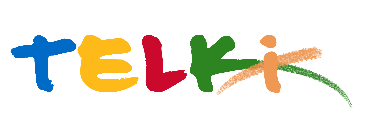 Telki Község Önkormányzata2089 Telki, Petőfi u.1.Telefon: (06) 26 920 801E-mail: hivatal@telki.huwww.telki.huELŐTERJESZTÉS A KÉPVISELŐ-TESTÜLET 2023. június 26.-i rendes ülésére Napirend tárgya:A védőnői feladatellátás átvételével kapcsolatos együttműködési megállapodásA napirendet tárgyaló ülés dátuma: 			2023. 06.26. A napirendet tárgyaló ülés: 				Pénzügyi Bizottság, Képviselő-testület Előterjesztő: 						Deltai Károly polgármesterAz előterjesztést készítette: 				dr. Lack Mónika jegyző		 A napirendet tárgyaló ülés típusa: 			nyílt / zárt A napirendet tárgyaló ülés típusa:			rendes / rendkívüliA határozat elfogadásához szükséges többség típusát: egyszerű / minősített A szavazás módja: 					nyílt / titkos 1.Előzmények, különösen az adott tárgykörben hozott korábbi testületi döntések és azok végrehajtásának állása: 2. Jogszabályi hivatkozások: -----3.Költségkihatások és egyéb szükséges feltételeket, illetve megteremtésük javasolt forrásai: Nincsenek4. Tényállás bemutatása: Az egyes egészségügyi tárgyú törvények módosításáról szól 2022. évi LXXIII. törvénnyel módosított, az egészségügyi alapellátásról szóló 2015. évi CXXIII. törvény (a továbbiakban: Eatv.) vonatkozó rendelkezései alapján az Önkormányzat által végzett védőnői ellátás biztosítására vonatkozó feladat ellátására 2023. július 1. napjától a Kormány által rendeletben kijelölt állami intézményfenntartó szerv ( esetünkben a Észak-budai Szent János Centrumkórház ), mint az érintett védőnői körzet tekintetében illetékes irányító vármegyei intézmény köteles az Önkormányzattal együttműködésben gondoskodik a védőnői ellátásról.Az Eatv. 23. § (1)-(3) bekezdései alapján a védőnő és védőnői ellátás körében tevékenységet ellátó személy 2023. július 1. napjától a kijelölt Kórházzal fennálló egészségügyi szolgálati jogviszonyban foglalkoztatható, valamint a 2023. július 1. napja előtt az Önkormányzat által egészségügyi szolgálati jogviszonyban foglalkoztatott védőnő és védőnői ellátás körében foglalkoztatott személy tekintetében a munkáltatói jogokat 2023. július 1. napjától a Kórház gyakorolja. Az egészségügyi szolgálati jogviszonyban foglalkoztatott védőnő jogviszonyát a munkáltatói jogutódlás nem érinti, azt folyamatosnak kell tekinteni.A kijelölt intézményfenntartó a feladat ellátás biztosítása érdekében a védőnői feladat ellátásra szolgáló ingatlan és ingó vagyon használata tekintetében ingyenes használatban adási és működtetési megállapodást kíván kötni az átadó önkormányzatokkal. A javasolt megállapodás szövegét kérem a képviselő-testület áttekinteni szíveskedjék. Telki, 2023. június 22.Delta Károlypolgármester Határozati javaslatTelki község Önkormányzat Képviselő-testülete/ 2023. (VI.  .) Önkormányzat határozataA védőnői feladatellátás átvételével kapcsolatos ingatlan és ingó eszközök ingyenes használatba adására vonatkozó megállapodásTelki Község Önkormányzat képviselő-testülete úgy határoz, hogy megállapodást ír alá az Észak-budai Szent János Centrumkórházzal a védőnői tevékenység ellátásával összefüggésben az ingatlan és ingó eszközök ingyenes használatba adása tárgyában. Felhatalmazza a polgármestert a megállapodás aláírására.  Felelős: PolgármesterHatáridő: 2023.07.01.Határozati javaslatTelki község Önkormányzat Képviselő-testülete/ 2023. (VI.  .) Önkormányzat határozataA védőnői feladatellátás átvételével kapcsolatos ingatlan és ingó eszközök ingyenes használatba adására vonatkozó megállapodásTelki Község Önkormányzat képviselő-testülete úgy határoz, hogy a védőnői tevékenység ellátásával összefüggésben az ingatlan és ingó eszközök ingyenes használatba adása tárgyában kötendő Megállapodást az alábbi tartalmi elemek beépítése esetén támogatja:………………………………………………………………………………………………………………………………Felelős: PolgármesterHatáridő: 2023.07.01.Határozati javaslatTelki község Önkormányzat Képviselő-testülete/ 2023. (VI.  .) Önkormányzat határozataA védőnői feladatellátás átvételével kapcsolatos együttműködési megállapodásTelki Község Önkormányzat képviselő-testülete úgy határoz, hogy védőnői tevékenység ellátásával összefüggésben együttműködési megállapodást köt az Észak-budai Szent János Centrumkórházzal.Telki község Önkormányzat képviselő-testülete az Önkormányzat területén feladatot ellátó védőnő és védőnői ellátáskörében foglalkoztatott személy részére illetményen felüli díj, illetőleg visszatérítendő és vissza nem térítendőtámogatás nyújtása céljából félévente ………………… Ft összegű működési célú pénzeszközt (ad át a Kórház részére,utólagos elszámolási kötelezettséggel.Felhatalmazza a polgármestert az együttműködési megállapodás aláírására.  Felelős: PolgármesterHatáridő: 2023.07.01.Határozati javaslatTelki község Önkormányzat Képviselő-testülete/ 2023. (VI.  .) Önkormányzat határozataA védőnői feladatellátás átvételével kapcsolatos együttműködési megállapodásTelki Község Önkormányzat képviselő-testülete úgy határoz, hogy nem támogatja a védőnői tevékenység ellátásával összefüggésben együttműködési megállapodás aláírását köt az Észak-budai Szent János Centrumkórházzal.Felelős: PolgármesterHatáridő: azonnal